  หน่วยที่ 1   ความรู้เบื้องต้นเกี่ยวกับโปรแกรมจัดพิมพ์เอกสาร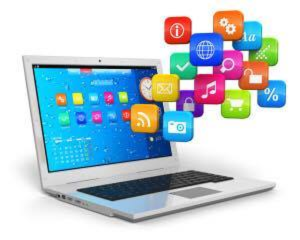 สาระสำคัญ 		Microsoft Office เป็นโปรแกรมชุดสำนักงานที่ได้รับความนิยมและรู้จักกันดีทั่วโลก             ซึ่งมีประโยชน์มากมาย ทั้งงานส่วนตัว และงานในออฟฟิศ เช่นการสร้างและปรับแต่งเอกสาร การจัดเก็บข้อมูลและคำนวณข้อมูลในรูปของตาราง การสร้างสไลด์สำหรับงานพรีเซนเตชั่น หรือการบริหารเวลาและการจัดการอีเมล เป็นต้น		บริษัทไมโครซอฟต์ จำกัด ได้พัฒนาและปรับปรุงความสามารถของโปรแกรมชุดไมโครซอฟต์ออฟฟิศ (Microsoft Office) มาอย่างต่อเนื่อง โดยเวอร์ชั่นปัจจุบัน คือ ไมโครซอฟต์ออฟฟิศ 2016       (Microsoft Office 2016) ซึ่งมีโปรแกรมสำหรับสร้างและจัดการเอกสารทุกรูปแบบ โดยหนึ่งในนั้นก็คือ ไมโครซอฟต์เวิร์ด 2016 (Microsoft word 2016) เป็นโปรแกรมจัดพิมพ์เอกสารที่ได้รับความนิยมมากที่สุดในปัจจุบันที่เข้ามามีบทบาทด้านการจัดการเอกสารต่างๆ โดยปรับรูปลักษณ์หน้าต่างโปรแกรมและเครื่องมือใช้งานให้เข้าถึงง่าย และสะดวกขึ้น รองรับการทำงานไฟล์เอกสารร่วมกันเป็นทีม พร้อมเพิ่มคุณสมบัติใหม่ๆ เข้ากับรูปแบบการทำงานที่คุ้นเคย สมรรถนะการเรียนรู้		แสดงความรู้พื้นฐานเกี่ยวกับโปรแกรมจัดพิมพ์เอกสารได้จุดประสงค์การเรียนรู้มีความรู้ ความเข้าใจเกี่ยวกับความหมายของโปรแกรมจัดพิมพ์เอกสารมีความรู้ ความเข้าใจเกี่ยวกับความเป็นมาของโปรแกรมจัดพิมพ์เอกสารมีความรู้ ความเข้าใจเกี่ยวกับลักษณะของโปรแกรมจัดพิมพ์เอกสารแบบต่างๆมีความรู้ ความเข้าใจเกี่ยวกับคุณลักษณะของโปรแกรมจัดพิมพ์เอกสารที่ดีมีความรู้ ความเข้าใจเกี่ยวกับความสำคัญของโปรแกรมจัดพิมพ์เอกสารมีความรู้ ความเข้าใจเกี่ยวกับประโยชน์ของโปรแกรมจัดพิมพ์เอกสารจุดประสงค์เชิงพฤติกรรมบอกความหมายของโปรแกรมจัดพิมพ์เอกสารได้บอกความเป็นมาของโปรแกรมจัดพิมพ์เอกสารได้บอกชนิดของโปรแกรมจัดพิมพ์เอกสารแบบต่างๆ ได้จำแนกคุณลักษณะของโปรแกรมจัดพิมพ์เอกสารที่ดีได้อธิบายความสำคัญของโปรแกรมจัดพิมพ์เอกสารได้อธิบายประโยชน์ของโปรแกรมจัดพิมพ์เอกสารได้มีความรับผิดชอบ มีระเบียบวินัย ตรงต่อเวลา ความสนใจใฝ่เรียนรู้ กล้าแสดงออก และสามารถทำงานร่วมกับผู้อื่นได้คุณลักษณะที่พึงประสงค์ บูรณาการหลักปรัชญาของเศรษฐกิจพอเพียงผู้เรียนมีความรับผิดชอบ มีระเบียบวินัย ใฝ่เรียนรู้ กล้าแสดงออก และสามารถทำงานร่วมกับผู้อื่นได้โดยยึดหลักปรัชญาของเศรษฐกิจพอเพียง ความพอประมาณมีความรู้ความเข้าใจปรัชญาของเศรษฐกิจพอเพียง เพื่อใช้เป็นข้อมูลในการใช้พลังงานไฟฟ้าอย่างเหมาะสมและการวางแผนประหยัดพลังงานไฟฟ้า เช่น การปิดเครื่องคอมพิวเตอร์ การปิดเครื่องปรับอากาศ การปิดไฟฟ้า การปิดพัดลมเมื่อเลิกใช้งาน เป็นต้นจัดสรรเวลาในการปฏิบัติงานตามที่ได้รับมอบหมายอย่างเหมาะสม ความมีเหตุผลเห็นคุณค่าของปรัชญาของเศรษฐกิจพอเพียงในการนำไปพัฒนาชีวิตโดยใช้พลังงานไฟฟ้าที่มีอยู่ให้คุ้มค่าและเกิดประโยชน์อย่างสูงสุดเห็นความสำคัญและประโยชน์ของโปรแกรมประมวลผลคำ ในการจัดทำเอกสารต่างๆ การมีภูมิคุ้มกันในตัวที่ดีมีความตระหนักและรู้จักประยุกต์ใช้ปรัชญาของเศรษฐกิจพอเพียงในการดำเนินชีวิต            ได้อย่างถูกต้องฝึกฝนทักษะการสรุปสาระสำคัญประจำหน่วยเรียน เงื่อนไขความรู้4.1  ความหมายของโปรแกรมจัดพิมพ์เอกสาร4.2 	 ความเป็นมาของโปรแกรมจัดพิมพ์เอกสาร4.3  โปรแกรมจัดพิมพ์เอกสารแบบต่างๆ4.4 	 คุณลักษณะของโปรแกรมจัดพิมพ์เอกสารที่ดี4.5  ความสำคัญของโปรแกรมจัดพิมพ์เอกสาร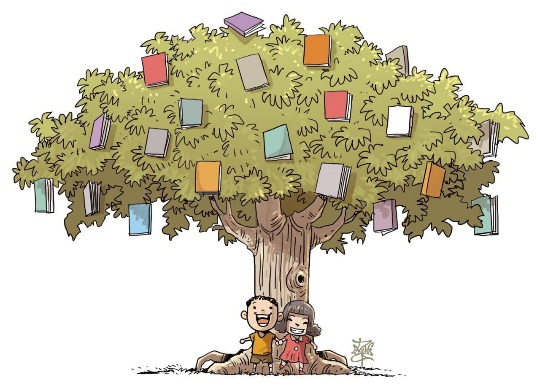 4.6  ประโยชน์ของโปรแกรมจัดพิมพ์เอกสาร5.  เงื่อนไขคุณธรรม5.1  ความรับผิดชอบในการปฏิบัติงาน5.2  ความมีระเบียบวินัย5.3  การพึ่งพาตนเอง5.4  มีความสนใจใฝ่เรียนรู้5.5  มีความซื่อสัตย์สุจริต5.6  การประหยัด5.7  มีความเชื่อมั่นในตนเอง5.8  มีความคิดริเริ่มสร้างสรรค์ มีความรอบคอบ/ระมัดระวังมีความเป็นประชาธิปไตยและความเป็นไทย6.  เชื่อมโยงสู่ 4 มิติ	มีความรู้ ความเข้าใจเกี่ยวกับการใช้โปรแกรมประมวลผลคำ ทำให้เป็นผู้มีความสนใจใฝ่รู้         และเกิดความเชื่อมั่นในตนเองสาระการเรียนรู้ความหมายของโปรแกรมจัดพิมพ์เอกสารความเป็นมาของโปรแกรมจัดพิมพ์เอกสารโปรแกรมจัดพิมพ์เอกสารแบบต่างๆคุณลักษณะของโปรแกรมจัดพิมพ์เอกสารที่ดีความสำคัญของโปรแกรมจัดพิมพ์เอกสารประโยชน์ของโปรแกรมจัดพิมพ์เอกสารสรุปกิจกรรมการเรียนการสอนแบบฝึกหัดหน่วยที่ 1เฉลยแบบฝึกหัดหน่วยที่ 1เฉลยแบบทดสอบก่อนเรียน – หลังเรียนหน่วยที่ 1แบบประเมินพฤติกรรม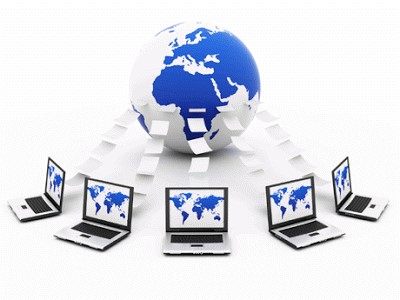       หน่วยที่ 1 ความรู้เบื้องต้นเกี่ยวกับโปรแกรมจัดพิมพ์เอกสารความหมายของโปรแกรมจัดพิมพ์เอกสารโปรแกรมจัดพิมพ์เอกสาร หรือเรียกว่า โปรแกรมประมวลผลคำ (Word Processing) คือ การนำคำหลายๆ คำมาเรียงกันให้อยู่ในรูปแบบที่กำหนด ซึ่งเราสามารถกำหนดได้ว่าจะให้มีกี่ตัวอักษรต่อหนึ่งบรรทัดหรือหน้าละกี่บรรทัด กั้นระยะหน้าหลังเท่าไร และสามารถแก้ไขเพิ่มเติมได้อย่างสะดวกจนกว่าจะพอใจแล้วจึงสั่งพิมพ์เอกสารนั้น ๆ ออกมากี่ชุดก็ได้ ซึ่งเอกสารที่ได้จะเหมือนกันทุกประการ เสมือนกับการถ่ายเอกสารหรือการทำสำเนาเอกสาร แต่ความจริงแล้วเอกสารทุกแผ่นจะถูกพิมพ์ออกมาจากเครื่องพิมพ์อย่างสวยงามและประณีต เพราะปราศจากร่องรอยของการขูดลบใดๆ และนั่นย่อมหมายถึงผลจากการใช้เทคโนโลยีคอมพิวเตอร์ในการทำงาน ไม่ว่าจะเป็นงานประเภทเอกสาร บทความ รายงาน จดหมาย เป็นต้น โดยจะเก็บข้อมูลต่าง ๆ เอาไว้ในหน่วยความจำของเครื่องคอมพิวเตอร์ หลังจากนั้นก็สามารถใช้คำสั่งต่าง ๆ เข้าไปจัดการแก้ไข ปรับปรุง หรือเพิ่มเติม ข้อมูลเหล่านั้นได้ตลอดเวลาอย่างสะดวกรวดเร็ว โปรแกรม (Program) หรือชุดคำสั่งที่ทำให้สามารถทำงานกับเอกสารรูปแบบต่าง ๆ ปัจจุบันนิยมใช้โปรแกรมไมโครซอฟต์เวิร์ด (Microsoft Word) ที่ทำงานบนระบบปฏิบัติการวินโดวส์ (Windows Operating System) ผลิตโดย บริษัทไมโครซอฟต์ จำกัดความเป็นมาของโปรแกรมจัดพิมพ์เอกสารโปรแกรมจัดพิมพ์เอกสารยุคเริ่มแรก ปี พ.ศ.2517 นำโปรแกรมมาจากต่างประเทศ            เช่น โปรแกรมเวิร์ดสตาร์ (WORDSTAR) ของบริษัทไมโครโปร จำกัด ซึ่งสามารถพิมพ์ข้อความเฉพาะภาษาอังกฤษเท่านั้น จึงทำให้ไม่ได้รับความนิยมจากผู้ใช้ชาวไทยต่อมาปี พ.ศ. 2529 นายแพทย์ชุษณะ มะกรสาร แพทย์ประจำโรงพยาบาลราชวิถี ได้พัฒนาโปรแกรมจัดพิมพ์เอกสารที่มีชื่อว่า “ราชวิถีเวิร์ดพีซี” (Rajavithi Word PC) ใช้คำย่อว่า RW  ซึ่งโปรแกรมนี้เขียนขึ้นด้วยภาษาแอสแซมบลี (Assembly) ทั้งหมด การใช้งานเหมือนกับโปรแกรมเวิร์ดสตาร์ (WORDSTAR)              เวอร์ชั่นแรกๆ ต้องใช้กับการ์ดภาษาไทย เฮอคอลอส (Hercules) แสดงผล 8 บรรทัดใน 1 หน้าจอ และมีการปรับปรุงมาเรื่อย ๆ จนถึงเวอร์ชั่นสุดท้ายเป็นเวอร์ชั่น 2 แสดงผลแบบขาวดำ 25 บรรทัด ต่อมาในปี พ.ศ. 2532 สถาบันบริการคอมพิวเตอร์ และภาควิชาวิศวกรรมคอมพิวเตอร์       คณะวิศวกรรมศาสตร์ มหาวิทยาลัยจุฬาลงกรณ์ ได้ร่วมมือกันพัฒนาโปรแกรมประมวลผลคำภาษาไทยและภาษาอังกฤษโดยออกแบบให้ง่ายต่อการใช้งานเหมือนกันกับโปรแกรมจัดพิมพ์เอกสารอื่น ๆ โดยตั้งชื่อว่า           ซียูไรเตอร์ (CU-Writer) ใช้คำย่อว่า CW เป็นผลงานการพัฒนาโปรแกรมของนักศึกษา ที่ทำต่อเนื่องกันหลายรุ่น ใช้การแสดงผลด้วยกราฟิก (Graphic) เขียนด้วยซอฟต์แวร์ (Software) ล้วน ๆ ไม่ต้องจัดหาฮาร์ดแวร์ (Hardware) ภาษาไทยมาเพิ่ม บริษัทไมโครซอฟต์คอร์เปอร์เรชั่น จำกัด (Microsoft Corporation) ได้ผลิตโปรแกรมชุดไมโครซอฟต์ออฟฟิศ (Microsoft Office) ออกสู่ตลาดครั้งแรกมีชื่อว่า ไมโครซอฟต์ออฟฟิศ (Microsoft Office) รุ่น 4.3 มืออาชีพ และพัฒนาเวอร์ชั่นต่อเนื่องออกมา คือไมโครซอฟต์ออฟฟิศ 2007         (Microsoft office 2007) หรือออฟฟิศ 12 (Office 12) ทั้งภาษาไทยและภาษาอังกฤษ  มีทั้งหมด 7 ประเภท ดังนี้     1. ไมโครซอฟต์ออฟฟิศเบสิค 2007 (Microsoft Office Basic 2007) 2. ไมโครซอฟต์ออฟฟิศโฮมแอนด์สทิวเด้นท์ 2007 (Microsoft Office Home and Student 2007)3. ไมโครซอฟต์ออฟฟิศสแตนดาร์ด 2007 (Microsoft Office Standard 2007) 4. ไมโครซอฟต์ออฟฟิศสมอลล์บิซิเนส 2007 (Microsoft Office Small Business 2007) 5. ไมโครซอฟต์ออฟฟิศโปรเฟสชันเนล 2007 (Microsoft Office Professional 2007) 6. ไมโครซอฟต์ออฟฟิศโปรเฟสชันเนลพลัส 2007 (Microsoft Office Professional Plus 2007) 7. ไมโครซอฟต์ออฟฟิศเอนเตอร์ไพรส์ 2007 (Microsoft Office Enterprise 2007) ต่อมาไมโครซอฟต์ได้รวมเวอร์ชั่นสำหรับการศึกษาและการใช้งานภายในบ้านไว้ด้วยกัน             ตั้งชื่อใหม่ว่า ไมโครซอฟต์ออฟฟิศโฮมแอนด์สทิวเดนท์ 2007 อิดิชั่น (Microsoft Office Home                    and Student 2007 Edition) ซึ่งประกอบด้วย โปรแกรมเวิร์ด 2007 (Word 2007),  พาวเวอร์พอยต์ 2007 (Power Point 2007) และวันโน้ต 2007 (OneNote 2007)  โดยในปัจจุบันบริษัทไมโครซอฟต์ได้พัฒนา          ชุดไมโครซอฟต์ออฟฟิศ (Microsoft Office) เวอร์ชั่นล่าสุด คือไมโครซอฟต์ออฟฟิศ 2016 (Microsoft office 2016) เป็นซอฟต์แวร์ที่มีลิขสิทธิ์ (License) โดยมีการปรับรูปลักษณ์หน้าต่างโปรแกรมและเครื่องมือใช้งาน      ให้เข้าถึงง่ายและสะดวกขึ้น รองรับการทำงานไฟล์เอกสารร่วมกันเป็นทีม พร้อมเพิ่มคุณสมบัติใหม่ๆ เข้าไปกับรูปแบบการทำงานที่คุ้นเคย              ในชุดไมโครซอฟต์ออฟฟิศ 2016 (Microsoft Office 2016) นี้ประกอบด้วยโปรแกรมหลัก 5 โปรแกรมที่มีหน้าที่แตกต่างกัน ดังนี้ไมโครซอฟต์เวิร์ด 2016  (Microsoft Word 2016)         โปรแกรมสำหรับจัดทำเอกสาร (Word Processor) ที่รู้จักกันเป็นอย่างดี                                      ไมโครซอฟต์เอ็กซ์เซล 2016 (Microsoft Excel 2016)                โปรแกรมตารางข้อมูล (Spreadsheet) สำหรับการจัดการข้อมูลในรูปของตาราง ที่เกี่ยวกับตัวเลข      และการคำนวณ โดยสามารถนำข้อมูลในตารางมาแสดงเป็นกราฟแบบต่างๆ ได้อย่างรวดเร็ว                     ไมโครซอฟต์พาวเวอร์พอยต์ 2016 (Microsoft PowerPoint 2016)        โปรแกรมสร้างสื่อสำหรับงานนำเสนอ เหมาะสำหรับผู้ที่ต้องการนำเสนอโครงการ หรือใช้แสดงเนื้อหา    ประกอบบรรยาย โดยสามารถปรับแต่งสไลด์ แทรกคลิปอาร์ต (Clip Art) หรือไฟล์ภาพ พร้อมทั้ง         ไฟล์เสียง หรือคลิปวิดีโอได้ตามต้องการไมโครซอฟต์เอาท์ลุค 2016 (Microsoft Outlook 2016)      โปรแกรมสำหรับบริหารเวลา ช่วยจัดการตารางเวลา บันทึกข้อมูล งานที่เราต้องทำในแต่ละวัน                                         และให้เราสามารถติดต่อสื่อสารกับผู้อื่นได้ด้วยการรับ/ส่ง และจัดการอีเมลไมโครซอฟต์แอสเซส 2016 (Microsoft Access 2016)         โปรแกรมสำหรับจัดเก็บฐานข้อมูลปริมาณมากๆ โดยที่ผู้ใช้สามารถทำการค้นหาเฉพาะข้อมูลเงื่อนไขที่ตรงตามต้องการเพื่อนำไปใช้ได้นอกจากนี้ยังมีโปรแกรมย่อยอื่นๆ ที่ถูกรวมมากับชุดออฟฟิศ 2016 (Office 2016) ได้แก่ โปรแกรมวันโน้ต 2016 (OneNote 2016) 	              สำหรับรวบรวมและจัดการบันทึกย่อที่มีการใช้งานร่วมกันโปรแกรมพับบลิเชอร์ 2016 (Publisher 2016)                      สำหรับสร้าง/ออกแบบการ์ด โบรชัวร์หรือหน้าเว็บโปรแกรมเสริมสไกป์ฟอร์บิซิเนส (Skype for Business)          สำหรับโทร/ประชุมร่วมกันโปรแกรมเสริมวันไดรฟ์ฟอร์บิซิเนส (OneDrive for Business)    พื้นที่เก็บข้อมูลออนไลน์ เป็นต้น โปรแกรมจัดพิมพ์เอกสารแบบต่างๆ		ปัจจุบันโปรแกรมประมวลผลคำ (Word  Processing ) ที่นิยมใช้งานกันมากที่สุดและทำงานบนระบบปฏิบัติการวินโดวส์ (Windows Operating system) คือโปรแกรมไมโครซอฟต์เวิร์ด    (Microsoft Word) เป็นโปรแกรมพิมพ์และจัดเอกสาร ได้พัฒนาหลายเวอร์ชั่น ที่นิยมใช้งานกันตั้งแต่ไมโครซอฟต์เวิร์ด 2003 (Microsoft Word 2003) ไมโครซอฟต์เวิร์ด 2007 (Microsoft Word 2007) ไมโครซอฟต์เวิร์ด 2010 (Microsoft Word 2010) ไมโครซอฟต์เวิร์ด 2013 (Microsoft Word 2013) และรุ่นล่าสุด คือ ไมโครซอฟต์เวิร์ด 2016 (Microsoft  Word 2016) พัฒนาสำหรับรองรับวินโดวส์ 10 (Windows 10) วินโดวส์ 8.1 (windows 8.1) วินโดวส์ 8 (windows 8) วินโดวส์ 7 (windows 7) เซอร์วิสแพค 1 (Service Pack1) วินโดวส์ 10 เซอร์ฟเวอร์ (Windows 10 server) วินโดวส์เซอร์ฟเวอร์ 2012 อาร์2/2012        (windows server 2012 R2/2012) หรือ วินโดวส์เซอร์ฟเวอร์ 2008 อาร์2 (Windows Server 2008 R2)    		โปรแกรมจัดพิมพ์เอกสาร ยังมีอีกหลายโปรแกรมที่มีรูปแบบใกล้เคียงกับไมโครซอฟต์เวิร์ด (Microsoft Word)  แต่เป็นโปรแกรมประเภทโอเพนซอร์ส (Open Source) สามารถโหลดมาใช้งานได้ฟรี  เช่น 1.  โปรแกรมปลาดาว ออฟฟิศ (Pladao Office) ชุดโปรแกรมปลาดาวสำนักงานภาษาไทยใช้งานบนระบบปฏิบัติการวินโดวส์ (Windows Operating System) หรือโซลาลิส (Solaris) หรือลีนุกซ์ (Linux) เป็นโปรแกรมพัฒนาโดยคนไทย ทีมงานของบริษัท ซัน ไมโครซิสเท็ม ประเทศไทย (Sun Microsystems) โดยนำโปรแกรมโอเพน ออฟฟิศ ดอท โออาร์จี (Open Office.org)  มาพัฒนาเพิ่มเติม		2. โปรแกรมออฟฟิศ ทีแอลอี ไรท์เตอร์ (Office TLE Writer) สร้างเอกสารพิมพ์อีกโปรแกรม สามารถดาวน์โหลดและใช้งานได้ฟรี3. โปรแกรมแอชแฮมพู ออฟฟิศ 2010 (Ashampoo Office 2010) เหมือนโปรแกรม          ไมโครซอฟต์ออฟฟิศ (Microsoft  Office) ดาวน์โหลดฟรี        		4. โปรแกรมโอเพน ออฟฟิศ (Open Office) เป็นโปรแกรมโอเพน ออฟฟิศ ดอท โออาร์จี (Open Office.org)  ด้านออฟฟิศสามารถใช้งานแทนไมโครซอฟต์ออฟฟิศ (Microsoft  Office)		5. โปรแกรมพิมพ์งานจาร์เต้ 4.1 (Jarte 4.1) ฟรีแวร์สำหรับพิมพ์งาน		6. โปรแกรมพิมพ์งานคิงซอฟต์ ออฟฟิศ 2012 (Kingsoft Office 2012) โดยดาวน์โหลดโปรแกรม        ได้ที่  http://www.download111.com/tag/	7. โปรแกรมเอบีไอ เวิร์ด 2.8.1  (Abi word  2.8.1) ฟรีแวร์โปรแกรมพิมพ์งาน		8. โปรแกรมลิเบอร์ออฟฟิศ (LibreOffice)  เป็นโอเพนออฟฟิศ (Open Office) ใช้งานฟรี สามารถใช้งานภาษาไทย ตลอดจนใช้ร่วมกับไฟล์เอกสารและไฟล์ข้อมูลของชุดโปรแกรมไมโครซอฟต์ออฟฟิศ         (Microsoft Office) ได้โดยสามารถดาวน์โหลดได้ที่เว็บไซต์  http://www.libreoffice.org/download/โปรแกรม OpenOffice.orgคุณลักษณะของโปรแกรมจัดพิมพ์เอกสารที่ดี        โปรแกรมจัดพิมพ์เอกสารที่ดี ควรมีลักษณะดังต่อไปนี้	1. การขอความช่วยเหลือ  ช่วยให้สามารถเข้าถึงวิธีการใช้เครื่องมือ และคำสั่งต่าง ๆได้อย่างสะดวกรวดเร็วขึ้นจะช่วยผู้ใช้ในขณะใช้งาน เช่น กรณีเกิดข้อผิดพลาดขณะใช้งาน ต้องการทราบวิธีการแก้ปัญหาเกี่ยวกับเครื่องมือหรือคำสั่งต่างๆ ระบบการช่วยเหลือจะช่วยแนะนำให้ทันที สามารถเรียนรู้การใช้งานในรูปแบบภาษาไทย เป็นต้น	2. การทำงานอัตโนมัติ ช่วยให้ผู้ใช้สามารถทำงานกับเอกสารได้อย่างสะดวกสบายมากขึ้น เช่น ตรวจสอบคำอัตโนมัติ (Spell) การจัดรูปแบบอัตโนมัติ (Auto Format) การแก้ไขอัตโนมัติ (Auto Correct)    การแทรกข้อความอัตโนมัติ ตรวจสอบตัวสะกดคำผิดทั้งภาษาไทยและภาษาอังกฤษ เป็นต้น	3. การใช้ข้อมูลร่วมกับโปรแกรมอื่น ๆ ได้ สามารถนำงานหรือเอกสารภาษาต่างประเทศ และการใช้เอกสารในการตั้งค่าเป็นหลายภาษา ที่สร้างขึ้นด้วยโปรแกรมอื่นๆ มาใช้ร่วมกับโปรแกรมได้ เช่น การแทรกอักขระ ภาพ ตัวอักษรศิลป์ สัญลักษณ์ แผนภูมิ แผนผังองค์กร เป็นต้น4. เรียนรู้วิธีการใช้งานได้ง่าย สามารถใช้งานโปรแกรมได้อย่างรวดเร็ว ด้วยการใช้เครื่องมือบนหน้าต่างโปรแกรมเพียงหน้าต่างเดียวก็สามารถพิมพ์เอกสารได้อย่างสมบูรณ์	5. การค้นหาและแทนที่คำ สามารถค้นหาทุกเหตุการณ์ของคำหรือวลีที่ระบุได้อย่างรวดเร็วยิ่งขึ้น     ค้นหาวิธีการแทรกสัญลักษณ์ และอักขระสากล สามารถแทนที่คำได้อย่างอัตโนมัติ เช่น  สามารถแทนที่คำ “คอลัมภ์” ด้วยคำใหม่ว่า “คอลัมน์” เป็นต้น จัดรูปแบบเอกสารอัตโนมัติ สามารถจัดหรือยกเลิกรูปแบบเอกสารขณะพิมพ์ได้อัตโนมัติและจัดรูปแบบหลังการพิมพ์ได้อัตโนมัติ ทำให้ง่าย สะดวก และจัดรูปแบบเอกสารได้รวดเร็ว	7. จัดรูปแบบของตัวอักษรและสัญลักษณ์พิเศษต่างๆ สามารถกำหนดรูปแบบตัวอักษรได้หลายรูปแบบ สามารถเปิดหรือปิดใช้งาน การจัดรูปแบบอัตโนมัติ นำรูปแบบมาใช้กับข้อความให้เป็นแบบนูนขึ้นรอยจารึก เค้าร่าง หรือเงา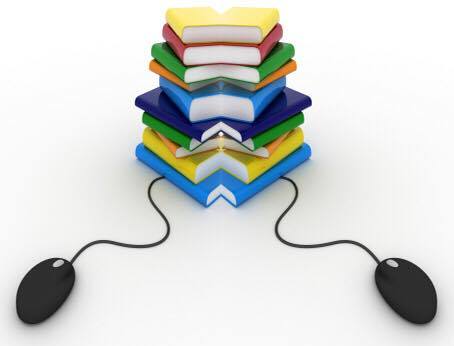 	8. จัดการข้อมูลอย่างง่ายดาย โดยได้รับการเพิ่มเครื่องมือสำหรับช่วยให้ทีมงานทำการรวบรวม จัดเก็บ จัดการ ค้นหา และใช้ข้อมูลทุกประเภทร่วมกันได้ เพื่อให้ทุกคนทำงานได้อย่างมีประสิทธิภาพมากขึ้นด้วย        ชุดโปรแกรมไมโครซอฟต์ออฟฟิศ 2016 (Microsoft Office 2016) ความสำคัญของโปรแกรมจัดพิมพ์เอกสารปัจจุบันสำนักงานทั้งภาครัฐและเอกชน ได้มีการนำโปรแกรมจัดพิมพ์เอกสารมาใช้ในการพิมพ์เอกสารและรายงานต่างๆ แทนเครื่องพิมพ์ดีดมากขึ้น ทั้งนี้เนื่องจากความก้าวหน้าทางเทคโนโลยีคอมพิวเตอร์โดยเฉพาะอย่างยิ่งการพัฒนาความสามารถของตัวประมวลผลหรือโพรเซสเซอร์ (Processor) และประสิทธิภาพการเก็บข้อมูลของหน่วยเก็บข้อมูลสำรองต่างๆ เช่น ฮาร์ดดิสก์ (Hard Disk) หรือแฟลชไดร์  (Flash Drive)        ที่มีความจุสูงขึ้น รวมถึงการผลิตเครื่องพิมพ์ (Printer) ความเร็วสูงประกอบกับราคาเครื่องคอมพิวเตอร์มีราคา   ถูกลง แต่มีประสิทธิภาพสูงขึ้น ทำให้สำนักงานต่างๆ หันมาใช้คอมพิวเตอร์เข้ามาช่วยในการประมวลผลข้อมูล           ซึ่งสามารถจัดทำเอกสาร บทความ รายงานได้อย่างรวดเร็ว โดยสามารถจัดข้อความและเลือกแบบอักษร แก้ไข เพิ่มเติม ปรับปรุง แทรกข้อความ รวมข้อความหรือเอกสารจัดขอบกระดาษและตรวจดูเอกสารก่อนที่จะพิมพ์เอกสารจริงออกมา นอกจากนี้ยังสามารถบันทึกเอกสารต่างๆ ตลอดจนเรียกใช้งานแฟ้มข้อมูลที่ได้เก็บบันทึก    ไว้ขึ้นมาใช้งานในภายหลังประโยชน์ของโปรแกรมจัดพิมพ์เอกสาร1. การจัดเก็บเอกสาร	การจัดเก็บเอกสารที่พิมพ์ขึ้นด้วยกระดาษนั้น อาจจะสูญหายหรือฉีกขาดได้ง่ายแต่การจัดเก็บเอกสาร    ในรูปของไฟล์ข้อมูลคอมพิวเตอร์นั้น ข้อมูลต่าง ๆ จะถูกจัดเก็บอยู่ในสื่อที่ใช้ในการเก็บบันทึกข้อมูล เช่น ดิสก์เก็ต ฮาร์ดดิสก์ แผ่นซีดี ซึ่งมีความคงทน แข็งแรงและทำให้เกิดประสิทธิภาพสูงสุดในการจัดเก็บข้อมูล2. การค้นหาและการเรียกใช้ข้อมูล	โปรแกรมจัดพิมพ์เอกสารจะมีความสามารถในการค้นหาข้อความหรือคำที่เราต้องการได้อย่างรวดเร็ว และยังสามารถค้นหาข้อความหรือคำแล้วแทนที่ด้วยข้อความหรือคำใหม่ได้โดยอัตโนมัติ ตลอดจนการเรียกใช้แฟ้มข้อมูลก็ทำได้โดยง่าย และสะดวกเพียงแต่ทราบชื่อไฟล์และตำแหน่งที่จัดเก็บก็สามารถเรียกใช้ไฟล์ได้โดยสะดวกรวดเร็ว ไม่ยุ่งยากเหมือนกับการค้นหา และเรียกใช้เอกสารธรรมดา3. การทำสำเนา	การทำสำเนาเอกสารด้วยเครื่องพิมพ์ดีดจะต้องใช้กระดาษคาร์บอน และสามารถทำสำเนาได้เพียง     ครั้งละ 3-4 แผ่นเท่านั้น ในขณะที่การทำสำเนาด้วยเครื่องคอมพิวเตอร์สามารถทำได้อย่างไม่จำกัดและทุกสำเนา     มีความชัดเจนเท่าเทียมกัน4. การเปลี่ยนแปลงแก้ไขเอกสาร 	การพิมพ์เอกสารด้วยเครื่องพิมพ์ดีดมักจะมีการพิมพ์ผิดอยู่เสมอๆ ทำให้เสียเวลาในการแก้ไขเอกสาร   ซึ่งเป็นเรื่องค่อนข้างยุ่งยาก นอกจากนี้เอกสารที่พิมพ์ด้วยเครื่องพิมพ์ดีดก็ไม่สวยงามเท่าที่ควรและจะปรากฏร่องรอยของการแก้ไขขูดลบ แต่ถ้าใช้เครื่องคอมพิวเตอร์ในการพิมพ์เอกสาร ปัญหาต่าง ๆ เหล่านี้จะหมดไป    ซึ่งช่วยให้ประหยัดเวลาและค่าใช้จ่าย5. การจัดรูปแบบเอกสาร	โปรแกรมจัดพิมพ์เอกสารมีความสามารถในการจัดทำรูปแบบเอกสารได้อย่างดีและมีประสิทธิภาพ    เช่น การกั้นระยะหน้าและหลัง การใส่ข้อความหัวกระดาษและท้ายกระดาษ การจัดเอกสารหลายคอลัมน์      การจัดรูปแบบอัตโนมัติ เป็นต้น ช่วยให้เกิดความสะดวกในการทำงานเหนือกว่าการทำงานแบบเอกสารธรรมดาสรุป  โปรแกรมจัดพิมพ์เอกสาร หรือที่นิยมเรียกว่า โปรแกรมเวิร์ดโพรเซสเซอร์ (Word Processor Program) เป็นโปรแกรมที่ช่วยสร้างเอกสารประเภทต่าง ๆ ได้อย่างสะดวกและรวดเร็ว เช่น จดหมาย บันทึกข้อความ       ปะหน้าโทรสาร แบบฟอร์มต่าง ๆ เป็นต้น โดยเก็บในสื่ออิเล็กทรอนิกส์แทนกระดาษ ผู้ใช้สามารถเพิ่มเติมหรือแก้ไขข้อมูลที่จัดเก็บได้โดยที่ไม่ต้องพิมพ์ใหม่ทั้งหมด	โปรแกรมจัดพิมพ์เอกสาร ยังมีระบบช่วยเหลือแนะนำในการใช้งานให้สามารถใช้งานได้สะดวก            มีการตรวจสอบการสะกดคำผิดได้ทั้งภาษาไทยและภาษาอังกฤษ สามารถใช้งานร่วมกับโปรแกรมอื่นได้            มีการจัดรูปแบบเอกสาร และสามารถจัดรูปแบบอัตโนมัติ ช่วยให้เกิดความสะดวกสบายในการทำงานมากขึ้น	นอกจากนี้โปรแกรมจัดพิมพ์เอกสาร เข้ามามีบทบาทในด้านการจัดการกับเอกสารต่างๆ ไม่ว่าจะเป็นบทความ รายงาน จดหมาย โดยสามารถจัดข้อความและเลือกแบบอักษร แก้ไข เพิ่มเติม ปรับปรุง แทรกข้อความ รวมข้อความหรือเอกสารจัดขอบกระดาษและตรวจดูเอกสารก่อนที่จะพิมพ์เอกสารจริงออกมา อีกทั้งยังสามารถบันทึกเอกสารต่าง ๆ ตลอดจนเรียกใช้งานแฟ้มข้อมูลที่ได้เก็บบันทึกไว้ ขึ้นมาใช้งานภายหลังได้อย่างรวดเร็ว	ประโยชน์ของโปรแกรมจัดพิมพ์เอกสาร สามารถจัดเก็บเอกสารในรูปของไฟล์ข้อมูล การค้นหา         และเรียกใช้ข้อมูล การทำสำเนา การเปลี่ยนแปลงแก้ไขเอกสาร ตลอดจนการจัดรูปแบบเอกสาร สามารถทำได้สะดวกช่วยประหยัดเวลาและค่าใช้จ่ายได้กิจกรรมการเรียนการสอนกิจกรรมการเรียนรู้		1.  ขั้นเตรียม			1.1  ผู้สอนจัดเตรียมเอกสารประกอบการเรียน ตรวจสอบรายชื่อ การแต่งกายของผู้เรียน และการเตรียมความพร้อมของอุปกรณ์การเรียน แจกโครงการสอนตลอดภาคเรียนให้กับผู้เรียนทุกคน แนะนำรายวิชา จุดประสงค์รายวิชา คำอธิบายรายวิชา สมรรถนะรายวิชา วิธีการเรียน การมอบหมายงานและวิธีการวัดผลประเมินผล กฎกติกาให้ห้องเรียนทฤษฎีและห้องเรียนปฏิบัติการตามกฎระเบียบของสถานศึกษา ชี้แจงให้ผู้เรียนเห็นความสำคัญเพื่อเป็นประโยชน์ในการเรียนรู้และนำไปประยุกต์ใช้ในชีวิตประจำวัน1.2  ผู้สอนแจ้งจุดประสงค์การเรียนรู้หน่วยที่ 1 และการให้ความร่วมมือของผู้เรียนในการทำกิจกรรมในชั้นเรียน รวมถึงการประหยัดพลังงานไฟฟ้าโดยเปิดหลอดไฟเฉพาะดวงที่จำเป็นต้องใช้       เปิดเครื่องปรับอากาศในอุณหภูมิที่เหมาะสมและเปิดเครื่องคอมพิวเตอร์ตามจำนวนของผู้เรียน หากมีเครื่องคอมพิวเตอร์ที่ไม่ได้ใช้งานหรือชำรุดก็ให้ทำการปิดหน้าจอ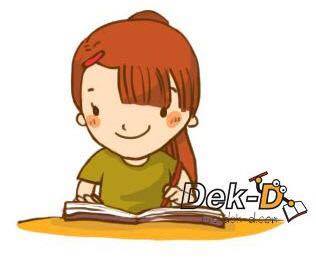 			1.3  ผู้เรียนทำแบบทดสอบก่อนเรียน หน่วยที่ 1 ภายในเวลาที่กำหนด			1.4  ผู้สอนเฉลยแบบทดสอบก่อนเรียนหน่วยที่ 1 โดยให้ผู้เรียนผลัดกันตรวจแบบทดสอบกับเพื่อนด้วยความซื่อสัตย์ สุจริต		2.  ขั้นบรรยาย 2.1  ผู้สอนชี้แจงสมรรถนะการเรียนรู้ จุดประสงค์การเรียนรู้ จุดประสงค์เชิงพฤติกรรมและสาระการเรียนรู้ของหน่วยที่ 12.2  ผู้สอนสอบถามผู้เรียนเรื่องความหมายของโปรแกรมจัดพิมพ์เอกสาร โดยการสอบถามเป็นรายบุคคล/รายกลุ่ม เพื่อให้ผู้เรียนได้ฝึกคิดวิเคราะห์ และมีความกล้าแสดงออกในการแสดงความคิดเห็นอย่างมีเหตุผล2.3  ผู้สอนอธิบายเนื้อหา หน่วยที่ 1 ความรู้เบื้องต้นเกี่ยวกับโปรแกรมจัดพิมพ์เอกสาร โดยให้ผู้เรียนเปิดหนังสือเรียนประกอบการเรียน และแจกใบเนื้อหาให้ผู้เรียนได้ศึกษา 2.4 ผู้สอนปฏิบัติการสอนพร้อมทั้งสาธิตเนื้อหาการเรียนรู้แต่ละเรื่องให้ผู้เรียนโดยสอดแทรกหลักปรัชญาของเศรษฐกิจพอเพียงว่ามีความเกี่ยวข้องกับชีวิตประจำวันของเราอย่างไร  ขณะเดียวกันผู้สอนจะทำการสังเกต บันทึกพฤติกรรมของผู้เรียนขณะเรียนและปฏิบัติกิจกรรมการเรียน คอยช่วยเหลือให้คำแนะนำเมื่อผู้เรียนมีข้อสงสัย2.5 ผู้สอนเปิดโอกาสให้ผู้เรียนได้ซักถามข้อสงสัยในเนื้อหาที่เรียน2.6 ผู้สอนมอบหมายภาระงาน อธิบายวิธีการปฏิบัติตามภาระงานที่มอบหมาย โดยให้ผู้เรียนศึกษาใบเนื้อหาและทำแบบฝึกหัดท้ายหน่วยที่ 1 และเปิดโอกาสให้นักศึกษาซักถามข้อสงสัย2.7 ผู้สอนสังเกตและบันทึกพฤติกรรมของผู้เรียนขณะปฏิบัติงานตามใบเนื้อหาและทำแบบฝึกหัดท้ายหน่วยที่ 1 คอยช่วยเหลือให้คำแนะนำเมื่อผู้เรียนมีข้อสงสัย2.8  เมื่อผู้เรียนปฏิบัติภาระงานที่ได้รับมอบหมายเสร็จเรียบร้อย ผู้สอนทำการเฉลยแบบฝึกหัดร่วมกับผู้เรียน พร้อมทั้งอธิบายข้อมูลเพิ่มเติม หากผู้เรียนมีข้อสงสัยหรือผู้เรียนคนใดยังทำงานที่ได้รับมอบหมายไม่ถูกต้อง ให้ทำการแก้ไขข้อมูลให้ถูกต้องเรียบร้อยและเก็บสะสมชิ้นงานทุกงานที่ได้รับมอบหมายส่งผู้สอนตามกำหนด2.9  ผู้สอนเน้นย้ำให้ผู้เรียนตระหนักถึงหลักปรัชญาของเศรษฐกิจพอเพียง ในส่วนของความรับผิดชอบ มีระเบียบวินัย ใฝ่เรียนรู้ กล้าแสดงออกและสามารถทำงานร่วมกับผู้อื่นได้		3.  ขั้นสรุป3.1  ผู้สอนร่วมกับผู้เรียนช่วยกันสรุปสาระสำคัญประจำหน่วยที่ 13.2  ผู้สอนให้ผู้เรียนทำแบบทดสอบหลังเรียนหน่วยที่ 1 ภายในเวลาที่กำหนด3.3  ผู้สอนเฉลยแบบทดสอบหลังเรียนหน่วยที่ 1 โดยให้ผู้เรียนผลัดกันตรวจแบบทดสอบกับเพื่อนด้วยความซื่อสัตย์ สุจริต และให้ผู้เรียนเตรียมตัวเรียนในชั่วโมงถัดไป      สื่อการเรียนการสอน เอกสารประกอบการสอนเครื่องคอมพิวเตอร์และโปรแกรม Microsoft Office word 2016โปรเจคเตอร์แบบทดสอบก่อนเรียน – หลังเรียนใบเนื้อหาหน่วยที่ 1 เรื่องความรู้เบื้องต้นเกี่ยวกับโปรแกรมจัดพิมพ์เอกสารแบบฝึกหัดท้ายหน่วยที่ 1เฉลยแบบทดสอบก่อนเรียน – หลังเรียน และแบบฝึกหัดท้ายหน่วยที่ 1แบบประเมินคุณธรรม จริยธรรมตามหลักปรัชญาของเศรษฐกิจพอเพียง       การวัดและประเมินผลวัดความรู้ ความเข้าใจ จากการถาม – ตอบ ตรวจการปฏิบัติงาน แบบฝึกหัดและแบบทดสอบสังเกตพฤติกรรมตามเกณฑ์การประเมินพฤติกรรม แบ่งเป็น 4 ประเด็น คือความสนใจ ใฝ่เรียนรู้ความกล้าแสดงออกการตรงต่อเวลาความรับผิดชอบงานที่ได้รับมอบหมายแบบฝึกหัดท้ายหน่วยที่ 1 ความรู้เบื้องต้นเกี่ยวกับโปรแกรมจัดพิมพ์เอกสารตอนที่ 1   คำสั่ง : ให้นักเรียนจับคู่ข้อที่มีความสัมพันธ์กันมากที่สุด โดยนำตัวอักษรหน้าข้อความทางด้าน   ขวามือใส่ไว้หน้าหมายเลขข้อต่อไปนี้................1.  โปรแกรมสำหรับบริหารเวลา จัดตารางเวลา		A.  WordStar		................2.  การแก้ไขอัตโนมัติ					B.  RW................3.  Skype for Business				C.  CU-Writer................4.  โปรแกรมโอเพนซอร์ส (Open Source)		D.  Microsoft Corporation................5.  โปรแกรมของบริษัทไมโครโปร จำกัด			E.  ซอฟต์แวร์ที่มีลิขสิทธิ์ของบริษัทผู้ผลิต................6.  โปรแกรมจัดพิมพ์เอกสารที่นิยมใช้ในปัจจุบัน		F.  โปรแกรมเสริมสำหรับโทร/ประชุมร่วมกัน................7.  License						G.  Jarte 4.1................8.  โปรแกรมที่เกิดจากความร่วมมือของสถาบันบริการ	H.  Microsoft Outlook 2016                คอมพิวเตอร์กับนักศึกษา ม.จุฬาลงกรณ์					................9.  โปรแกรมที่พัฒนาขึ้นในปี พ.ศ. 2529 			I.   Microsoft Word                ด้วยภาษา Assembly							................10.บริษัทผู้ผลิตโปรแกรมชุดไมโครซอฟต์ออฟฟิศ		J.  Auto Correct                    (Microsoft Office)ตอนที่ 2   คำสั่ง : ให้นักเรียนพิจารณาข้อความแต่ละ โดยใส่เครื่องหมาย √ หน้าข้อความที่ถูกต้อง        และใส่เครื่องหมาย × หน้าข้อความที่ไม่ถูกต้อง..................1.  โปรแกรมจัดพิมพ์เอกสาร หรือมักเรียกว่า โปรแกรมเวิร์คโปรเซสซิ่ง (Word Processing)      ..................2.  โปรแกรมไมโครซอฟต์เวิร์ด (Microsoft Word) ทำงานบนระบบปฏิบัติการดอส (Dos)                      ..................3.  โปรแกรมจัดพิมพ์เอกสารยุคเริ่มแรกเกิดขึ้นใน ปี พ.ศ.2529..................4.  นายแพทย์ชุษณะ มะกรสาร ได้พัฒนาโปรแกรมจัดพิมพ์เอกสารที่มีชื่อว่า “CU-Writer” ................5.  “ราชวิถีเวิร์ดพีซี” (Rajavithi Word PC) เป็นโปรแกรมที่เขียนด้วยภาษา Assembly ทั้งหมด..................6.  โปรแกรม WORDSTAR  เป็นโปรแกรมจัดพิมพ์เอกสารเวอร์ชั่นแรก.................7.  ปัจจุบันบริษัทไมโครซอฟต์ได้พัฒนาชุดไมโครซอฟต์ออฟฟิศ (Microsoft Office) เวอร์ชั่นล่าสุด        คือ Microsoft office 2016 ................8.  โปรแกรม Pladao Office (ชุดโปรแกรมปลาดาวสำนักงานภาษาไทย) ประเภทโอเพนซอร์ส (Open  Source) พัฒนาโดยคนอเมริกา ...............9. บริษัทไมโครซอฟต์คอร์เปอร์เรชั่น จำกัด (Microsoft Corporation) ได้ผลิตโปรแกรมชุด ไมโครซอฟต์ออฟฟิศ (Microsoft Office) ออกสู่ตลาดครั้งแรกมีชื่อว่า ไมโครซอฟต์ออฟฟิศ รุ่น 4.3 มืออาชีพ................10. โปรแกรมจัดพิมพ์เอกสารที่ใช้คำย่อว่า “CW” เป็นผลงานการพัฒนาโปรแกรมของนักศึกษา    มหาวิทยาลัยธรรมศาสตร์ ร่วมกับสถาบันบริการคอมพิวเตอร์      ตอนที่ 3   คำสั่ง : ให้นักเรียนนำคำหรือข้อความที่กำหนดให้ เติมลงในประโยคให้ได้ใจความสมบูรณ์ 	ลิขสิทธิ์ 		   การค้นหาและแทนที่คำ   	   เครื่องพิมพ์ดีด	  ไฟล์ข้อมูล	การขอความช่วยเหลือ		  เครื่องคอมพิวเตอร์          ระบบปฏิบัติการวินโดวส์	โปรแกรมประมวลผลคำ	  Pladao Office	    Microsoft Office 2016................................................... คือ การนำคำหลายๆ คำมาเรียงกันให้อยู่ในรูปแบบที่กำหนด ซึ่งเรา      สามารถกำหนดได้ว่าจะให้มีกี่ตัวอักษรต่อหนึ่งบรรทัดหรือหน้าละกี่บรรทัดโปรแกรมประมวลผลคำ (Word  Processing ) เป็นโปรแกรมจัดพิมพ์เอกสารที่นิยมใช้งานกันมากที่สุดทำงานบน.........................................................ปัจจุบันบริษัทไมโครซอฟต์ได้พัฒนาชุดไมโครซอฟต์ออฟฟิศ (Microsoft Office) เวอร์ชั่นล่าสุด      คือ.........................................................................	4.   ……………………………………เป็นโปรแกรมพัฒนาโดยคนไทย ทีมงานของบริษัท Sun Microsystems 	5.   การแก้ไขคำว่า “คอลัมภ์” ด้วยคำใหม่ว่า “คอลัมน์” ตรงกับคุณลักษณะของโปรแกรมจัดพิมพ์เอกสารที่ดี           เกี่ยวกับ.......................................................................... การศึกษาวิธีการแก้ปัญหาเกี่ยวกับเครื่องมือหรือคำสั่งต่างๆ ของโปรแกรม ตรงกับคุณลักษณะ ของโปรแกรมจัดพิมพ์เอกสารที่ดีเกี่ยวกับ.......................................................................... ปัจจุบันสำนักงานทั้งภาครัฐและเอกชน ได้มีการนำโปรแกรมจัดพิมพ์เอกสารมาใช้ในการพิมพ์เอกสาร และรายงานต่างๆ แทน.......................................................มากขึ้น การจัดเก็บเอกสารที่พิมพ์ขึ้นด้วยกระดาษนั้น อาจจะสูญหายหรือฉีกขาดได้ง่ายแต่การจัดเก็บเอกสาร ในรูปของ........................................คอมพิวเตอร์	9.   การทำสำเนาด้วย.................................สามารถทำได้อย่างไม่จำกัดและทุกสำเนามีความชัดเจนเท่าเทียมกัน	10. บริษัทไมโครซอฟต์ได้พัฒนาชุดไมโครซอฟต์ออฟฟิศ (Microsoft Office) เวอร์ชั่นต่างๆ ซึ่งเป็นซอฟต์แวร์         ที่มี..............................................................เฉลยแบบฝึกหัดท้ายหน่วยที่ 1ตอนที่ 1   คำสั่ง : ให้นักเรียนจับคู่ข้อที่มีความสัมพันธ์กันมากที่สุด โดยนำตัวอักษรหน้าข้อความทางด้าน   ขวามือใส่ไว้หน้าหมายเลขข้อต่อไปนี้.......H.........1.  โปรแกรมสำหรับบริหารเวลา จัดตารางเวลา		A.  WordStar	.......J….......2.  การแก้ไขอัตโนมัติ					B.  RW.......F.........3.  Skype for Business				C.  CU-Writer.......G.........4.  โปรแกรมโอเพนซอร์ส (Open Source)		D. Microsoft Corporation.......A.........5.  โปรแกรมของบริษัทไมโครโปร จำกัด			E. ซอฟต์แวร์ที่มีลิขสิทธิ์ของบริษัทผู้ผลิต ........I..........6.  โปรแกรมจัดพิมพ์เอกสารที่นิยมใช้ในปัจจุบัน		F.  โปรแกรมเสริมสำหรับโทร/ประชุมร่วมกัน........E........7.  License						G.  Jarte 4.1........C........8.  โปรแกรมที่เกิดจากความร่วมมือของสถาบันบริการ	H.  Microsoft Outlook 2016                  คอมพิวเตอร์กับนักศึกษา ม.จุฬาลงกรณ์					........B........9.  โปรแกรมที่พัฒนาขึ้นในปี พ.ศ. 2529 		I.   Microsoft Word                  ด้วยภาษา Assembly						........D........10.บริษัทผู้ผลิตโปรแกรมชุดไมโครซอฟต์ออฟฟิศ		J.  Auto Correct                      (Microsoft Office)ตอนที่ 2   คำสั่ง : ให้นักเรียนพิจารณาข้อความแต่ละ โดยใส่เครื่องหมาย √ หน้าข้อความที่ถูกต้อง        และใส่เครื่องหมาย × หน้าข้อความที่ไม่ถูกต้อง......... √......1.  โปรแกรมจัดพิมพ์เอกสาร หรือมักเรียกว่า โปรแกรมเวิร์คโปรเซสซิ่ง (Word Processing)      .........×.......2.  โปรแกรมไมโครซอฟต์เวิร์ด (Microsoft Word) ทำงานบนระบบปฏิบัติการดอส (Dos)........ ×.......3.  โปรแกรมจัดพิมพ์เอกสารยุคเริ่มแรกเกิดขึ้นใน ปี พ.ศ.2529.........×.......4.  นายแพทย์ชุษณะ มะกรสาร ได้พัฒนาโปรแกรมจัดพิมพ์เอกสารที่มีชื่อว่า “CU-Writer” .........√.......5. “ราชวิถีเวิร์ดพีซี” (Rajavithi Word PC) เป็นโปรแกรมที่เขียนด้วยภาษา Assembly ทั้งหมด..........√......6.  โปรแกรม WORDSTAR  เป็นโปรแกรมจัดพิมพ์เอกสารเวอร์ชั่นแรก..........√......7.  ปัจจุบันบริษัทไมโครซอฟต์ได้พัฒนาชุดไมโครซอฟต์ออฟฟิศ (Microsoft Office) เวอร์ชั่นล่าสุด                  คือ Microsoft office 2016 ........ ×.......8.  โปรแกรม Pladao Office (ชุดโปรแกรมปลาดาวสำนักงานภาษาไทย) ประเภทโอเพนซอร์ส                  (Open  Source) พัฒนาโดยคนอเมริกา ......... √......9.  บริษัทไมโครซอฟต์คอร์เปอร์เรชั่น จำกัด (Microsoft Corporation) ได้ผลิตโปรแกรมชุด                   ไมโครซอฟต์ออฟฟิศ (Microsoft Office) ออกสู่ตลาดครั้งแรกมีชื่อว่า ไมโครซอฟต์ออฟฟิศ                    รุ่น 4.3 มืออาชีพ..........×.....10. โปรแกรมจัดพิมพ์เอกสารที่ใช้คำย่อว่า “CW” เป็นผลงานการพัฒนาโปรแกรมของนักศึกษา                      มหาวิทยาลัยธรรมศาสตร์ ร่วมกับสถาบันบริการคอมพิวเตอร์      ตอนที่ 3   คำสั่ง : ให้นักเรียนนำคำหรือข้อความที่กำหนดให้ เติมลงในประโยคให้ได้ใจความสมบูรณ์	ลิขสิทธิ์ 		   การค้นหาและแทนที่คำ   	   เครื่องพิมพ์ดีด	  ไฟล์ข้อมูล	การขอความช่วยเหลือ		  เครื่องคอมพิวเตอร์          ระบบปฏิบัติการวินโดวส์	โปรแกรมประมวลผลคำ	  Pladao Office	    Microsoft Office 2016....โปรแกรมประมวลผลคำ............ คือ การนำคำหลายๆ คำมาเรียงกันให้อยู่ในรูปแบบที่กำหนด              ซึ่งเราสามารถกำหนดได้ว่าจะให้มีกี่ตัวอักษรต่อหนึ่งบรรทัดหรือหน้าละกี่บรรทัดโปรแกรมประมวลผลคำ (Word  Processing ) เป็นโปรแกรมจัดพิมพ์เอกสารที่นิยมใช้งานกันมากที่สุดทำงานบน.........ระบบปฏิบัติการวินโดวส์............ปัจจุบันบริษัทไมโครซอฟต์ได้พัฒนาชุดไมโครซอฟต์ออฟฟิศ (Microsoft Office) เวอร์ชั่นล่าสุด          คือ......... Microsoft Office 2016........	4.   ……… Pladao Office ……เป็นโปรแกรมพัฒนาโดยคนไทย ทีมงานของบริษัท Sun Microsystems 	5.   การแก้ไขคำว่า “คอลัมภ์” ด้วยคำใหม่ว่า “คอลัมน์” ตรงกับคุณลักษณะของโปรแกรมจัดพิมพ์เอกสารที่ดี           เกี่ยวกับ.........การค้นหาและแทนที่คำ...........    6. การศึกษาวิธีการแก้ปัญหาเกี่ยวกับเครื่องมือหรือคำสั่งต่างๆ ของโปรแกรม ตรงกับคุณลักษณะของโปรแกรมจัดพิมพ์เอกสารที่ดีเกี่ยวกับ.......การขอความช่วยเหลือ............ ปัจจุบันสำนักงานทั้งภาครัฐและเอกชน ได้มีการนำโปรแกรมจัดพิมพ์เอกสารมาใช้ในการพิมพ์เอกสาร และรายงานต่างๆ แทน.......เครื่องพิมพ์ดีด.......มากขึ้น การจัดเก็บเอกสารที่พิมพ์ขึ้นด้วยกระดาษนั้น อาจจะสูญหายหรือฉีกขาดได้ง่ายแต่การจัดเก็บเอกสาร ในรูปของ........ไฟล์ข้อมูล.......คอมพิวเตอร์ การทำสำเนาด้วย......เครื่องคอมพิวเตอร์......สามารถทำได้อย่างไม่จำกัดและทุกสำเนามีความชัดเจนเท่า เทียมกัน	10. บริษัทไมโครซอฟต์ได้พัฒนาชุดไมโครซอฟต์ออฟฟิศ (Microsoft Office) เวอร์ชั่นต่างๆ ซึ่งเป็นซอฟต์แวร์         ที่มี.......ลิขสิทธิ์........แบบทดสอบก่อนเรียน หน่วยที่ 1 ความรู้เบื้องต้นเกี่ยวกับโปรแกรมจัดพิมพ์เอกสารจงทำเครื่องหมาย      เพื่อเลือกคำตอบที่ถูกต้องที่สุดเพียงคำตอบเดียว ข้อใดคือความหมายของโปรแกรมจัดพิมพ์เอกสารโปรแกรมที่สร้างภาพเคลื่อนไหวโปรแกรมที่ใช้เพื่อนำเสนอข้อมูลโปรแกรมที่สร้างคำหรือข้อความและรูปภาพโปรแกรมที่สร้างเอกสารและเก็บข้อมูลในรูปแบบไฟล์ข้อมูลปัจจุบันโปรแกรมจัดพิมพ์เอกสารที่ได้รับความนิยมมากที่สุดคือโปรแกรมใดPladao OfficeMicrosoft WordWordStarCU Writerโปรแกรมจัดพิมพ์เอกสารที่ใช้ในยุคแรกๆ มีชื่อว่าอย่างไรWordStarCU WriterMicrosoft PCRajavithi Word PCโปรแกรมจัดพิมพ์เอกสารที่คนไทยพัฒนาขึ้นครั้งแรกคือข้อใดWordStarCU WriterMicrosoft PCRajavithi Word PCโปรแกรม “ซียูไรเตอร์ (CU-Writer)” เป็นผลงานการพัฒนาโปรแกรมของผู้ใดอาจารย์				ข.  นักศึกษาวิศวกร				ง.   นักวิจัยบริษัทไมโครซอฟต์คอร์เปอร์เรชั่น จำกัด (Microsoft Corporation) ได้ผลิตโปรแกรมชุดไมโครซอฟต์ออฟฟิศ (Microsoft Office) ออกสู่ตลาดครั้งแรกมีชื่อว่าอะไร Kingsoft Office 2012Windows 10 server  Microsoft Office รุ่น 4.3 มืออาชีพSkype for Businessข้อใดเป็นคุณลักษณะของโปรแกรมจัดพิมพ์เอกสารที่ดีจัดการข้อมูลอย่างง่ายดายด้วยชุดโปรแกรมไมโครซอฟต์ออฟฟิศ 2016 (Microsoft Office 2016)มีฟังก์ชั่นสูตรคำนวณสำหรับตารางข้อมูลที่สะดวกขึ้นสามารถจัดขอบกระดาษและตรวจดูเอกสารก่อนที่จะพิมพ์เอกสารจริงออกมามีความสามารถในการแทรกภาพเคลื่อนไหวลงในเอกสารได้ข้อใดไม่ใช่โปรแกรมจัดพิมพ์เอกสารประเภทประเภทโอเพนซอร์ส (Open Source)Office TLE Writer Jarte 4.1Pladao Office Microsoft Wordข้อใดกล่าวถึงความสำคัญของโปรแกรมจัดพิมพ์เอกสารได้ถูกต้องที่สุดเป็นการนำคอมพิวเตอร์มาช่วยจัดการต่างๆกับเอกสารแทนเครื่องพิมพ์ดีด เพื่อประสิทธิภาพในการเก็บข้อมูลสามารถใช้งานได้สะดวก มีการตรวจสอบการสะกดคำผิดได้ทั้งภาษาไทยและภาษาอังกฤษเป็นโปรแกรมที่ช่วยสร้างเอกสารประเภทต่างๆ ได้อย่างสะดวกและรวดเร็วช่วยให้เกิดความสะดวกในการทำงานเหนือกว่าการทำงานแบบเอกสารธรรมดาข้อใดกล่าวถึงประโยชน์ของโปรแกรมจัดพิมพ์เอกสารได้ถูกต้องที่สุดช่วยให้เกิดความสะดวกสบายในการทำงานมากขึ้นช่วยลดปริมาณกระดาษที่จัดเก็บมีระบบช่วยเหลือแนะนำในการใช้งานให้สามารถใช้งานได้สะดวก มีการตรวจสอบการสะกดคำผิดได้ทั้งภาษาไทยและภาษาอังกฤษ ช่วยสร้างเอกสารประเภทต่างๆ ได้อย่างสะดวกและรวดเร็วสามารถจัดเก็บเอกสารในรูปของไฟล์ข้อมูล การค้นหาและเรียกใช้ข้อมูล การทำสำเนา การเปลี่ยนแปลงแก้ไขเอกสาร ตลอดจนการจัดรูปแบบเอกสาร สามารถทำได้สะดวกช่วยประหยัดเวลาและค่าใช้จ่ายได้>>>>>>>>>------------------------------------<<<<<<<<<แบบทดสอบหลังเรียน หน่วยที่ 1 ความรู้เบื้องต้นเกี่ยวกับโปรแกรมจัดพิมพ์เอกสารจงทำเครื่องหมาย      เพื่อเลือกคำตอบที่ถูกต้องที่สุดเพียงคำตอบเดียว1.  โปรแกรมจัดพิมพ์เอกสารที่คนไทยพัฒนาขึ้นครั้งแรกคือข้อใดก.    Microsoft PCข.    Rajavithi Word PCค.    CU Writerง.	    WordStar2.  โปรแกรมจัดพิมพ์เอกสารที่ใช้ในยุคแรกๆ มีชื่อว่าอย่างไรก.   Microsoft PCข.   Rajavithi Word PCค.   WordStarง.	   CU Writer3.   ข้อใดคือความหมายของโปรแกรมจัดพิมพ์เอกสารก.   โปรแกรมที่สร้างเอกสารและเก็บข้อมูลในรูปแบบไฟล์ข้อมูลข.   โปรแกรมที่สร้างภาพเคลื่อนไหวค.   โปรแกรมที่ใช้เพื่อนำเสนอข้อมูลง.   โปรแกรมที่สร้างคำหรือข้อความและรูปภาพ4.   ปัจจุบันโปรแกรมจัดพิมพ์เอกสารที่ได้รับความนิยมมากที่สุดคือโปรแกรมใดCU WriterMicrosoft WordWordStarPladao Office5.  ข้อใดกล่าวถึงความสำคัญของโปรแกรมจัดพิมพ์เอกสารได้ถูกต้องที่สุดเป็นโปรแกรมที่ช่วยสร้างเอกสารประเภทต่างๆ ได้อย่างสะดวกและรวดเร็วช่วยให้เกิดความสะดวกในการทำงานเหนือกว่าการทำงานแบบเอกสารธรรมดาสามารถใช้งานได้สะดวก มีการตรวจสอบการสะกดคำผิดได้ทั้งภาษาไทยและภาษาอังกฤษเป็นการนำคอมพิวเตอร์มาช่วยจัดการต่างๆกับเอกสารแทนเครื่องพิมพ์ดีด เพื่อประสิทธิภาพ         ในการเก็บข้อมูล6.  โปรแกรม “ซียูไรเตอร์ (CU-Writer)” เป็นผลงานการพัฒนาโปรแกรมของผู้ใดก.   นักศึกษา				ข.  นักวิจัยค.   อาจารย์				ง.   วิศวกร7.  ข้อใดกล่าวถึงประโยชน์ของโปรแกรมจัดพิมพ์เอกสารได้ถูกต้องที่สุดช่วยสร้างเอกสารประเภทต่างๆ ได้อย่างสะดวกและรวดเร็วสามารถจัดเก็บเอกสารในรูปของไฟล์ข้อมูล การค้นหาและเรียกใช้ข้อมูล การทำสำเนา การเปลี่ยนแปลงแก้ไขเอกสาร ตลอดจนการจัดรูปแบบเอกสาร สามารถทำได้สะดวกช่วยประหยัดเวลาและค่าใช้จ่ายได้มีระบบช่วยเหลือแนะนำในการใช้งานให้สามารถใช้งานได้สะดวก มีการตรวจสอบการสะกดคำผิดได้ทั้งภาษาไทยและภาษาอังกฤษ ช่วยให้เกิดความสะดวกสบายในการทำงานมากขึ้นช่วยลดปริมาณกระดาษที่จัดเก็บ8.  ข้อใดเป็นคุณลักษณะของโปรแกรมจัดพิมพ์เอกสารที่ดีก.	สามารถจัดขอบกระดาษและตรวจดูเอกสารก่อนที่จะพิมพ์เอกสารจริงออกมาข.	มีฟังก์ชั่นสูตรคำนวณสำหรับตารางข้อมูลที่สะดวกขึ้นค.	มีความสามารถในการแทรกภาพเคลื่อนไหวลงในเอกสารได้ง.	จัดการข้อมูลอย่างง่ายดายด้วยชุดโปรแกรมไมโครซอฟต์ออฟฟิศ 2016 (Microsoft Office 2016)9.  ข้อใดไม่ใช่โปรแกรมจัดพิมพ์เอกสารประเภทประเภทโอเพนซอร์ส (Open Source)Jarte 4.1 Microsoft WordOffice TLE Writer Pladao Office10. บริษัทไมโครซอฟต์คอร์เปอร์เรชั่น จำกัด (Microsoft Corporation) ได้ผลิตโปรแกรมชุดไมโครซอฟต์ออฟฟิศ (Microsoft Office) ออกสู่ตลาดครั้งแรกมีชื่อว่าอะไร ก.	Microsoft Office รุ่น 4.3 มืออาชีพข.	 Skype for Business 2012  ค.	 Windows 10 serverง.	Kingsoft Office>>>>>>>>>------------------------------------<<<<<<<<<เฉลยแบบทดสอบก่อนเรียน/หลังเรียนหน่วยที่ 1 ความรู้เบื้องต้นเกี่ยวกับโปรแกรมจัดพิมพ์เอกสารแบบประเมินพฤติกรรมหน่วยที่ 1 ความรู้เบื้องต้นเกี่ยวกับโปรแกรมจัดพิมพ์เอกสารเกณฑ์การวัด ให้คะแนนตามระดับคุณภาพของแต่ละพฤติกรรม ลงชื่อ..........................................................        (………………………………….………………………………….)     ครูผู้สอน/ผู้ประเมินเอกสารอ้างอิง/เอกสารค้นคว้าเพิ่มเติมพันจันทร์  ธนวัฒนเสถียร. Office 2016 ฉบับสมบูรณ์. กรุงเทพฯ : สำนักพิมพ์ ซิมพลิฟาย, 2558.บุญสืบ  โพธิ์ศรีและสุกัญญา ไทรทอง. คอมพิวเตอร์และสารสนเทศเพื่องานอาชีพ. กรุงเทพฯ :                     ศูนย์ส่งเสริมอาชีวะ, 2556.อำภา  กุลธรรมโยธิน. การใช้โปรแกรมประมวลผลคำ. กรุงเทพฯ : ศูนย์ส่งเสริมวิชาการ, 2554.ธิติรัตน์  เลขวรรณวิจิตร. โปรแกรมประมวลผลคำ. กรุงเทพฯ : ศูนย์หนังสือเมืองไทย, 2556มนัสชัย  กีรติผจญ. โปรแกรมประมวลผลคำ. กรุงเทพฯ : สำนักพิมพ์เอมพันธ์, 2558<ออนไลน์>.เข้าถึงได้จาก : https://boonyapornratchoo.wordpress.com/category/                        (วันที่ค้นข้อมูล 19 กรกฏาคม 2559).<ออนไลน์>.เข้าถึงได้จาก : https://supportoffice.com/th-th/article (วันที่ค้นข้อมูล 19 กรกฏาคม 2559).ก่อนเรียนก่อนเรียนหลังเรียนหลังเรียนข้อคำตอบข้อคำตอบ1ง.1ข.2ข.2ค.3ก.3ก.4ง.4ค.5ข.5ง.6ค.6ก.7ก.7ข.8ง.8ง.9ก.9ข.10ง.10ก.เลขที่                       พฤติกรรม       ชื่อ – สกุลความสนใจ ใฝ่เรียนรู้ความสนใจ ใฝ่เรียนรู้ความสนใจ ใฝ่เรียนรู้ความสนใจ ใฝ่เรียนรู้ความกล้าแสดงออกความกล้าแสดงออกความกล้าแสดงออกความกล้าแสดงออกการตรงต่อเวลาการตรงต่อเวลาการตรงต่อเวลาการตรงต่อเวลาความมีระเบียบวินัยความมีระเบียบวินัยความมีระเบียบวินัยความมีระเบียบวินัยความรับผิดชอบงานที่ได้รับมอบหมายความรับผิดชอบงานที่ได้รับมอบหมายความรับผิดชอบงานที่ได้รับมอบหมายความรับผิดชอบงานที่ได้รับมอบหมายรวมเลขที่                       พฤติกรรม       ชื่อ – สกุล4321432143214321432120123456789101112131415ระดับคุณภาพดีมากดีพอใช้ปรับปรุงคะแนน4321